ЗАТВЕРДЖЕНОНаказ Міністерства юстиції України09.01.2023 року № 135/5ТИПОВА ІНФОРМАЦІЙНА КАРТКАадміністративної послуги здержавної реєстрації спеціального майнового права на об’єкт незавершеного будівництва, майбутній об’єкт нерухомостіЦентр надання адміністративних послуг у виконавчому комітеті Литовезької сільської ради(найменування суб’єкта надання адміністративної послуги та/або центру надання адміністративних послуг)С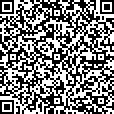 М№ 79-19.1.1-23 від 05.01.2023Підписувач Хардіков В'ячеслав В'ячеславовичСертифікат 58E2D9E7F900307B04000000B8E430009F108E00.	Дійсний з 11.01.2021 0:00:00 по 11.01.2023 0:00:00*Після доопрацювання порталу електронних сервісів, який буде забезпечувати можливість подання таких документів в електронній форміДиректор Департаментудержавної реєстрації	В’ячеслав ХАРДІКОВпов’язаних з державною реєстрацією речових прав на нерухоме майно, що розташоване на тимчасово окупованій території України», зареєстрований у Міністерстві юстиції України 29 березня 2016 року за № 468/28598 (зі змінами);наказ Міністерства юстиції України від 21 листопада 2016 року № 3276/5 «Про затвердження Вимог до оформлення заяв та рішень у сфері державної реєстрації речових прав на нерухоме майно та їх обтяжень», зареєстрований     у     Міністерстві     юстиції     України 21 листопада 2016 року за № 1504/29634 (зі змінами)Умови отримання адміністративної послугиУмови отримання адміністративної послугиУмови отримання адміністративної послуги7Підстава для отримання адміністративної послугиЗаява заявника або уповноваженої особи;8Вичерпний перелік документів, необхідних для отримання адміністративної послугиЗаява про державну реєстрацію прав;документ, що підтверджує сплату адміністративного збору у повному обсязі або документ, що підтверджує право на звільнення від сплати адміністративного збору;документи, передбачені статтею 272 Закону України«Про державну реєстрацію речових прав на нерухоме майно та їх обтяжень», Законом України «Про гарантування речових прав на об’єкти нерухомого майна, які будуть споруджені в майбутньому» та Порядком державної реєстрації речових прав на нерухоме майно та їх обтяжень, затвердженим постановою Кабінету Міністрів України від 25 грудня 2015 року № 1127 «Про державну реєстрацію речових прав на нерухоме майно та їх обтяжень» (зі змінами)9Спосіб подання документів, необхідних для отримання адміністративної послугиу паперовій формі документи подаються заявником особисто або уповноваженою ним особою;в електронній формі через Єдиний державний вебпортал електронних послуг чи інші інформаційні системи*10Платність (безоплатність) надання адміністративної послугиАдміністративна послуга надається платно, крім випадків, визначених статтею 34 Закону України «Про державну реєстрацію речових прав на нерухоме майно та їх обтяжень»11Строк надання адміністративної послугиДержавна реєстрація здійснюється в день реєстрації відповідної заяви у Державному реєстрі речових прав на нерухоме майно, крім випадків, передбачених, зокрема, статтею 272 Закону України «Про державну реєстрацію речових прав на нерухоме майно та їх обтяжень»12Перелік підстав для зупинення розгляду документів, поданих для державної реєстрації1) подання документів для державної реєстрації прав не в повному обсязі, передбаченому законодавством;3) направлення запиту до суду для отримання копії судового рішення13Перелік підстав для відмови у державній реєстрації1) заявлене речове право, обтяження не підлягають державній реєстрації відповідно до Закону України «Продержавну реєстрацію речових прав на нерухоме майно та їх обтяжень»;заява про державну реєстрацію речових прав на нерухоме майно подана неналежною особою;подані документи не відповідають вимогам, встановленим Законом України «Про державну реєстрацію речових прав на нерухоме майно та їх обтяжень»;подані документи не дають змоги встановити набуття, зміну або припинення речових прав на нерухоме майно;наявні суперечності між заявленими та вже зареєстрованими речовими правами на нерухоме майно;наявні зареєстровані обтяження речових прав на нерухоме майно;після завершення строку, встановленого частиною третьою статті 23 Закону України «Про державну реєстрацію речових прав на нерухоме майно та їх обтяжень», не усунені обставини, що були підставою для прийняття рішення про зупинення розгляду заяви про державну реєстрацію прав;документи подано до неналежного суб’єкта державної реєстрації прав, нотаріуса;заяву про державну реєстрацію прав в електронній формі подано особою, яка згідно із законодавством не має повноважень подавати заяви в електронній формі;заявником подано ті самі документи, на підставі яких заявлене речове право вже зареєстровано у Державному реєстрі речових прав на нерухоме майно;у Державному реєстрі речових прав на нерухоме майно відсутня державна реєстрація спеціального майнового права на подільний об’єкт незавершеного будівництва, крім випадків, визначених законом, – у разі державної реєстрації спеціального майнового права на майбутні об’єкти нерухомості;у Державному реєстрі речових прав на нерухоме майно відсутня державна реєстрація спеціального майнового права на об’єкт незавершеного будівництва, майбутній об’єкт нерухомості – у разі державної реєстрації переходу спеціального майнового права, іншого речового права, обтяження на об’єкт незавершеного будівництва (крім об’єктів незавершеного будівництва, на які зареєстровано право власності), майбутній об’єкт нерухомості;заява про первинну державну реєстрацію спеціального майнового права на майбутні об’єкти нерухомості містить відомості не про всі майбутні об’єкти нерухомості у складі подільного об’єкта незавершеного будівництва;не визначено чи визначено не в повному обсязі майбутні об’єкти нерухомості, включені до гарантійної частки, – у разі первинної державної реєстраціїспеціального майнового права на майбутні об’єкти нерухомості, які є частинами подільного об’єкта незавершеного будівництва;наявні зареєстровані спеціальні майнові права на майбутні об’єкти нерухомості, що є складовою частиною подільного об’єкта незавершеного будівництва, – у разі державної реєстрації речового права або обтяження на подільний об’єкт незавершеного будівництва, крім зміни замовника будівництва відповідно до закону, обтяження майна іпотекою відповідно до Закону України «Про фінансово-кредитні механізми і управління майном при будівництві житла та операціях з нерухомістю»;у Державному реєстрі речових прав на нерухоме майно відсутні відомості про право власності/право користування земельною ділянкою замовника будівництва (крім випадків, якщо відповідно до закону виконання будівельних робіт може здійснюватися за відсутності документа, що засвідчує право власності чи право користування земельною ділянкою) у разі:державної реєстрації спеціального майнового права на неподільний/подільний	об’єкт	незавершеного будівництва;первинної державної реєстрації спеціального майнового права на майбутні об’єкти нерухомості;державної реєстрації спеціального майнового права на майбутній об’єкт нерухомості у зв’язку з його першим відчуженням;не дотримано вимоги, визначені статтею 272 Закону України «Про державну реєстрацію речових прав на нерухоме майно та їх обтяжень»14Результат надання адміністративної послугиприйняття рішення про державну реєстрацію прав; відкриття розділу в Державному реєстрі речових правна нерухоме майно відповідних відомостей про речові права на нерухоме майно та їх обтяження, про об’єкти та суб’єктів цих прав;формування витягу з Державного реєстру речових прав на нерухоме майно про проведену державну реєстрацію прав;рішення про відмову у державній реєстрації із зазначенням виключного переліку обставин, що стали підставою для його прийняття15Способи отримання відповіді (результату)Через центр надання адміністративних послуг або безпосередньо державним реєстратором;вебпортал Мін’юсту*